NAME____________________________________DATE______________________ALGEBRA II PRACTICE ON PIECEWISE FUNCTIONS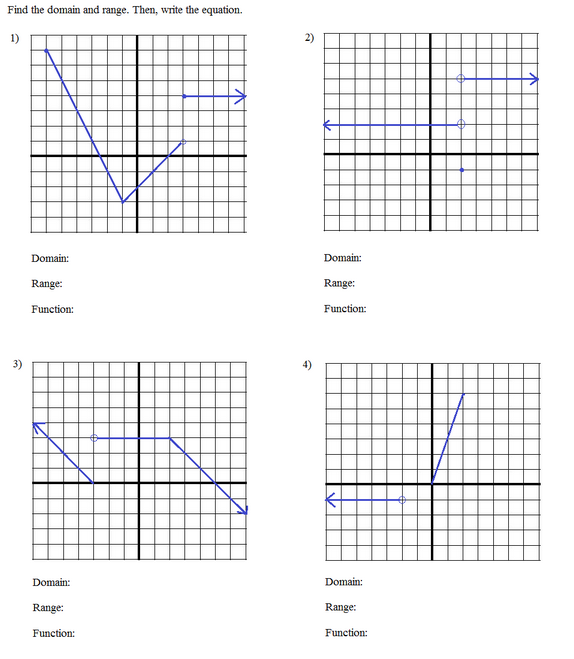 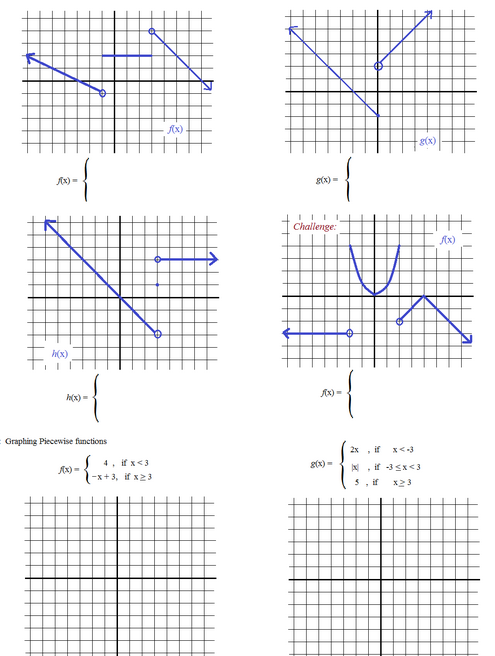 